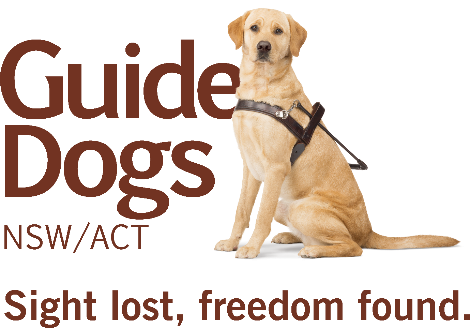 Master Degree Scholarships for Orientation & Mobility Specialists2019 Scholarships Opportunities for university graduates Interviews will be conducted between 2nd October 2018 – 12th October 2018Seeking Orientation & Mobility Specialists in the following regions:Sydney Metro (inclusive of Western Sydney)Canberra and surroundsSouthern NSWCentral Western NSWHunter North (inclusive of Armidale, Tamworth and surrounds)Wollongong and Southern Sydney Guide Dogs NSW/ACT invites suitably qualified and interested applicants to apply for scholarships to undertake a Master of Disability Studies (Sensory Disability) through the Royal Institute for Deaf and Blind Children (RIDBC) Renwick Centre, Sydney, a program administered by the RIDBC and affiliated with Macquarie University.Our scholarship program is the first step toward launching your career as an Orientation & Mobility Specialist with Guide Dogs NSW/ACT. Selected candidates for scholarship must successfully complete the first semester of the Master degree program (full-time) in 2019 and meet other employment criteria, leading to an offer of full-time employment as an Orientation & Mobility Specialist from 1 July 2019. Subsequent semesters of the Master program will be completed part-time by distance education/block release and/or online while employed full-time at Guide Dogs NSW/ACT. All course fees are covered as part of your scholarship by Guide Dogs NSW/ACT. Please refer to the Information Pack on our website at https://www.guidedogs.com.au/jobs for more information about the scholarship opportunities and a career as an Orientation & Mobility Specialist. Should you have further enquiries please feel welcome to contact Sonya Leotta at Guide Dogs NSW/ACT on (02) 9412 9373.Prior to submitting your application for the scholarship opportunities, interested applicants must ensure they meet the entry requirements of the RIDBC Renwick Centre, Macquarie University. Enquiries about the program and the entry requirements are to be made in the first instance to Claire Farrington at RIDBC via email: claire.farrington@ridbc.org.au. To enable the confirmation of your eligibility, please outline to Claire your educational qualification (degrees completed) and associated work history. Once academic suitability has been confirmed by the RIDBC Renwick Centre, your application can be forwarded via email to: jobs@guidedogs.com.au quoting the Master Degree Scholarship opportunities. It is a strict requirement that your application includes:Your current and detailed CV inclusive of how you meet the essential criteria for scholarship and the contact details of two professional referees (preferably not exceeding 2 pages); and A written response to the following question (between 250-300 words): “Why are you applying for this opportunity?”Applications close: 16 September 2018